     Б О Й О Р О Ҡ		            	        РАСПОРЯЖЕНИЕ     «20» август 2014 й.          № 42        	« 20 » августа 2014 г.«О создании единой комиссии по осуществлению закупокдля нужд администрации сельского поселения Зириклинский сельсовет муниципального района Шаранский район Республики Башкортостан»В соответствии Федеральным законом от 05. 04. 2013 года № 44-ФЗ «О контрактной системе в сфере закупок товаров, работ, услуг для обеспечения государственных и муниципальных нужд» и в целях упорядочения работы по размещению заказов и соблюдения требований законодательства о контрактной системе в сфере закупок:1. Создать комиссию по определению поставщиков, подрядчиков, исполнителей администрации сельского поселения Зириклинский сельсовет муниципального района Шаранский район Республики Башкортостан для осуществления закупок на поставку товаров, выполнение работ, оказание услуг для нужд Учреждений путем проведения электронных аукционов, запроса котировок.2. Утвердить состав постоянно действующей единой комиссии по осуществлению закупок (приложение N 1).3. Разработать Положение о единой комиссии по осуществлению закупок.4. Ознакомить членов единой комиссии по осуществлению закупок с данным Приказом под роспись.5. Контроль за исполнением настоящего распоряжения оставляю за собой.Глава сельского поселения:                                                  Р.С.Игдеев        Приложение N 1Состав по осуществлению закупокдля нужд администрации сельского поселения Зириклинский сельсовет муниципального района Шаранский район Республики БашкортостанПредседатель единой комиссии:Игдеев Роберт Суфиянович- глава сельского поселения Зириклинский сельсовет муниципального района Шаранский район Республики Башкортостан.Заместитель председателя единой комиссии: Габдрахимова Зиля Миниахметовна – управляющая делами сельского поселения Зириклинский сельсовет муниципального района Шаранский район Республики Башкортостан;Члены единой комиссии:Самигуллина Ленара Вагизовна- специалист 2 категории сельского поселения Зириклинский сельсовет муниципального района Шаранский район Республики Башкортостан;Шуматова Ирина Анатольевна – контрактный управляющий, бухгалтер по работе с контргентами;Хамидуллина Регина Рамилевна– бухгалтер МКУ «Централизованная бухгалтерия администрций сельских поселений муниципального района Шаранский район Республики Башкортостан».          1. Функции секретаря комиссии по осуществлению закупок возложить на управляющего делами сельского поселения Зириклинский сельсовет Габдрахимову З.М..          2. Задачи и функции членов комиссии по осуществлению закупок определить в соответствии с Положением о единой комиссии по определению поставщиков (подрядчиков, исполнителей) администрации сельского поселения Зириклинский сельсовет муниципального района Шаранский район Республики Башкортостан»БАШКОРТОСТАН РЕСПУБЛИКАҺЫШАРАН РАЙОНЫМУНИЦИПАЛЬ РАЙОНЫЕРЕКЛЕ АУЫЛ СОВЕТЫАУЫЛ БИЛӘМӘҺЕ ХАКИМИӘТЕ452641, Шаран районы, Ерекле ауылы,Дуслык урамы, 2Тел.(34769) 2-54-46, факс (34769) 2-54-45E-mail:zirikss@yandex.ru, http://zirikly.sharan-sovet.ruИНН 0251000711, ОГРН 1020200612948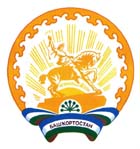 РЕСПУБЛИКА БАШКОРТОСТАНМУНИЦИПАЛЬНЫЙ РАЙОНШАРАНСКИЙ РАЙОНАДМИНИСТРАЦИЯСЕЛЬСКОГО ПОСЕЛЕНИЯЗИРИКЛИНСКИЙ СЕЛЬСОВЕТ452641, Шаранский район, с.Зириклы, ул.Дружбы, 2Тел.(34769) 2-54-46, факс (34769) 2-54-45E-mail:zirikss@yandex.ru, http://zirikly.sharan-sovet.ruИНН 0251000711, ОГРН 1020200612948